                                                              Комарова Юлия Ивановна,                                                               учитель русского языка и литературы                                                                Краснохолмского района                                                                 Тверской области«Спортивно-оздоровительные мероприятия в летнем оздоровительном лагере «Пчелка».    Лето для детей – это разрядка, накопившейся за год напряженности, восполнение израсходованных сил, восстановление здоровья, развитие творческого потенциала, совершенствование личностных возможностей, время открытий и приключений, время игры и азартного труда, время событий и встреч с чудом, время познания новых людей, а главное - самого себя. 
       Участниками лагерной смены являлись  педагогический коллектив и учащиеся МБОУ Рачевская нш-д/с и МБОУ «Нивская оош».     Естественно у каждого ребенка свои планы на лето. И, конечно, же придут дети и в школьный лагерь. И именно в лагере выявляется самоценность каждого ребенка, осуществляется широкое приобщение ребят к разнообразному социальному опыту, к ценностям общественно-значимого досуга. А наша задача – помочь им в этом.
      Сделать отдых детей более занимательным, насыщенным, полезным для физического и духовного здоровья и предусматривает программа летнего оздоровительного лагеря.                                                                               _                                        _ _Летний оздоровительный лагерь с дневным пребыванием детей « Пчелка» был организован  на базе МБОУ Рачевская нш – д/с. Возраст детей от 6 до 16 лет. Продолжительность смены 18 дней  ( 3 - 27 июня ). Особое внимание уделялось спортивно - оздоровительной работе. Оздоровление имеет три направления: воспитательное, обучающее и оздоровительное. По этим направлениям были проведены мероприятия:1. Воспитательного характера – направлены на воспитание у детей бережного отношения к своему здоровью, понимание ценности и важности поддержания организма в здоровом состоянии, изменение отношения ребенка  к своему здоровью. Каждое утро начиналось с минуты здоровья: «Как поднять настроение», «Как закаляться. Обтирание и обливание»,«Какой бывает память», «Как вести себя с животными. Первая помощь при укусах» и  другие.2.Обучающего характера  - направлены на обучение детей нормам здорового образа жизни, а также на профилактику приобретения  вредных привычек через подвижные игры, активные  занятия физкультурой и спортом, через включение в познавательную и практическую деятельность.3. Оздоровительного характера – направлены на профилактику простудных  инфекционных заболеваний; максимальное использование природных и сезонных факторов: игры и соревнования  на свежем воздухе, зарядка, спортивные соревнования: веселые старты «Чужой против хищника», «Молодецкие игры», «Мы дружим со спортом», спортивная игра «Мальчики, вперед!» и другие. В лагере проходили оздоровительные медицинские мероприятия:  медицинский осмотр и физиологические измерения детей; ежедневная утренняя зарядка на свежем воздухе; ежедневные игровые мероприятия на свежем воздухе; 3-разовое сбалансированное и витаминизированное питание (овощи, соки, фрукты); профилактика социально значимых и простудных заболеваний; ежедневные «Минутки здоровья»; беседы медсестры по профилактике здорового образа жизни; проветривание и уборка кабинета; воздушное закаливание, пешие прогулки, игры на свежем воздухе. Благоприятный режим воспитательных, познавательных и оздоровительных мероприятий способствовал тому, что дети, участвуя в конкурсах, праздниках, викторинах, в путешествиях по станциям, развивали индивидуальные и творческие данные, укрепили здоровье.Реализация предусмотренных программой мероприятий позволила улучшить познавательную, природоохранную, здоровьесберегающую деятельность оздоровительного лагеря. В летнем оздоровительном лагере проводились «Веселые старты» и соревнования по футболу. В «Веселых стартах» принимали участие все ребята, в соревнованиях по футболу принимали участие мальчики, девочки были болельщиками. Проводилось соревнование по шашкам. Осмотр детей медиком показал, что ребята подросли и прибавили в весе (от 200г до  500г). Ребятам понравилось. Они многому научились,  узнали новые игры, нашли друзей. Результатом воспитательной работы является укрепление здоровья детей. Подтверждение – реестр оздоровленных детей.Программа воспитательной работы была реализована полностью. Основная цель – организация отдыха и оздоровление учащихся школы в летний период – выполнена.   Проведение смены обусловлено необходимостью:- развития навыков здорового образа жизни;- формирования нравственных качеств личности на основе общечеловеческих  ценностей;- экологического воспитания, воспитания любви к родному краю;- развитие коммуникативных навыков в совместной творческой деятельности.В основе работы лагеря лежат принципы:   - целесообразности – соответствия педагогических задач личностным целям детей;- добровольности участия в делах лагеря;- открытости в деятельности лагеря;- учета возрастных особенностей детей, доступности предлагаемых форм работы;- индивидуального подхода к личности ребенка.Визитная карточкаНазвание лагеря:  лагерь «Пчёлка» с дневным пребываниемТип лагеря:  лагерь дневного пребывания.Профиль лагеря: комплексный.                                           Полное название:  Летний оздоровительный лагерь «Пчелка » с дневным пребыванием детей оздоровительного досугово - развлекательного направления.Модель лагеря: разновозрастное открытое объединение  школьников.Кадры:  руководитель лагеря, воспитатели, медицинский работник, повар, работники сельского ДК и библиотеки. Продолжительность смены: 18 дней.Количество смен: 1.Название проводящей организации:  МБОУ Рачевская нш-д/с.Адрес:  171672  Тверская обл., Краснохолмский район, с.Рачево. д.58.Телефон:  33-747.Возраст участников:  6 – 16 лет.Количество детей в смене:  15. Источник финансирования:  областной бюджет, муниципальный  бюджет, родительские взносы.Сроки проведения: июнь ( с 3-го по 27-е )Условия участия в программе:   добровольность, взаимопониманиеЦель организации работы лагеря      Создание системы интересного, разнообразного по форме и содержанию отдыха и оздоровления детей, создание условий для развития и приобретения социального опыта в условиях лагеря .Задачи:     - проведение работы с детьми, сочетающей развитие и воспитание ребят с оздоровительным отдыхом;     - организация системной деятельности педагогического  коллектива и воспитанников лагеря;     - способствовать укреплению здоровья, закаливанию организма детей;     - развивать личность ребенка, раскрывать его способности на основе удовлетворения  интересов и потребностей (духовных, интеллектуальных и двигательных);     - раскрывать творческий потенциал детей, включать их в коллективную и индивидуальную деятельность;     - воспитание ответственности, бережного отношения к природе, развитие экологического кругозора;     - воспитание трудолюбия и уважения к труду.Основное содержание работы лагеря       Лагерь работает по следующим направлениям:    - оздоровительное;    - досугово-развлекательное.     Для реализации программы лагеря с дневным пребыванием работал педагогический коллектив совместно с работниками дополнительного образования, учреждениями микросоциума.     Центром воспитательной работы лагеря является ребенок и его стремление к реализации.       Пребывание в лагере для каждого ребенка – время получения новых знаний, приобретение новых навыков и жизненного опыта. Это возможно благодаря продуманной организованной системе планирования лагерной смены.      Реализация цели и задач смены осуществлялась  в форме сюжетно-ролевой игр. Из участников программы формируется  отряд. Он имеет свой план работы. Для отрядов работает библиотека, игровая комната, спортивная площадка. Поддержанию интереса к игре способствует игровой материал, изготовление костюмов и пособий, словарик игры, оформление.         Дети принимали активное участие в проведении игровых программ, концертов. Участвовали в больших коллективных делах лагеря.       На базе лагеря проводились КТД:        - спортивные- организация тематических дней и спортивных мероприятий согласно плану работы лагеря;       - трудовые- следят за чистотой игровой комнаты;       - творческие- принимают участие в досуговых  мероприятиях лагеря;       - экологические- участие в экологических проектах.    Вся информация об условиях участия в том или ином КТД была  представлена на информационном стенде. На данном стенде также помещены герб, гимн и девиз лагеря; ежедневно меняющаяся интересная и занимательная информация о пчелах; стихи и рассказы о пчелах; отзывы участников лагеря о проведенных мероприятиях, играх, конкурсах, их предложения и пожелания.Эмблема участников лагеря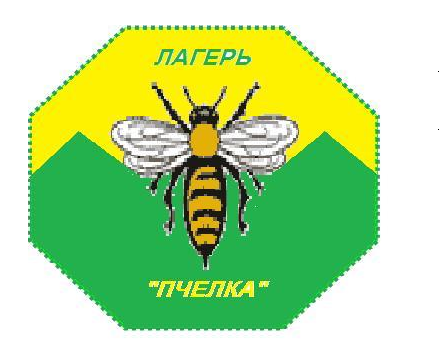   Девиз:                          Наш девиз очень простой –                    «За природу мы горой»                    Мы с природою на ты,                     Мы за поле, лес, цветы.      Речёвка:                             - Где была ты?                                     - Тут и там!                                     - Где летала?                                      - По цветам!                                      - Что домой ты принесла?                                      - «Мёд», - ответила пчела.  Словарик смены:  Лагерь – пасека  Отряд – улей  Все дети в лагере – пчелки   Вожатые и воспитатели – пасечники  Руководитель лагеря – президент пасеки        Подготовка и проведение общелагерных дел обсуждалась президентом пасеки (руководителем лагеря) и пасечниками (вожатыми и воспитателями). Ежедневно проходили  заседания, на которых решались  вопросы по организации оздоровления и  досуга пчелок.Права и законы в лагере.Права.Право безопасности жизни.Право уважения личности.Право творческого созидания.Право познания.Право свободы выбора деятельности.Право свободного общения.Право на информацию.Право на инициативу.Право быть счастливым.Право на ошибку.Законы.Закон территории.Закон точного времени.Закон доброго отношения.Закон охраны природы.Закон здорового образа жизни.Закон самоуправления.Закон  трудолюбия. Закон поднятой руки.Система стимулирования успешности и личностного роста    - в лагере введена «денежная» система – «соточки».       Ребята получают эти «деньги» за успешную работу, за какие-либо поделки, рисунки, изготовление костюмов, пособий и т.д. Заработав некоторое количество денег, ребята могут купить какие-либо товары на «пчелиной» ярмарке в конце лагерной смены.       - каждая пчелка ежедневно может получать награды (красивые разноцветные домики для пчел) за активное участие в жизни лагеря.         Домики разного цвета:      жёлтый – за активную работу      оранжевый – за индивидуальное первенство в КТД      коричневый – за успешное выполнение заданий на конкурсах   Из данных домиков  улей (отряд) создает свою пасеку, в конце лагерной смены эта пасека будут сравниваться, из чего будет следовать вывод об  активности  отряда.      У отряда (улья) есть отрядный уголок, на котором помещены:           - девиз           - речевка           - герб и гимн лагеря           - численность роя (число пчелок в улье, т.е. список отряда)           - поздравления           - достижения отряда           - творческая страничка        В ходе реализации программы участники лагеря получили  много новой и интересной информации о жизни и развитии пчел; о растениях-медоносах; о продуктах пчеловодства и их лечебных свойствах; о народных приметах, связанных с пчелами; как оказать первую помощь при укусах пчел и т.д.        Также участники лагеря встретились с пчеловодами, задали  им интересующие их вопросы. Познакомились с художественными произведениями (рассказами, стихами, загадками).  